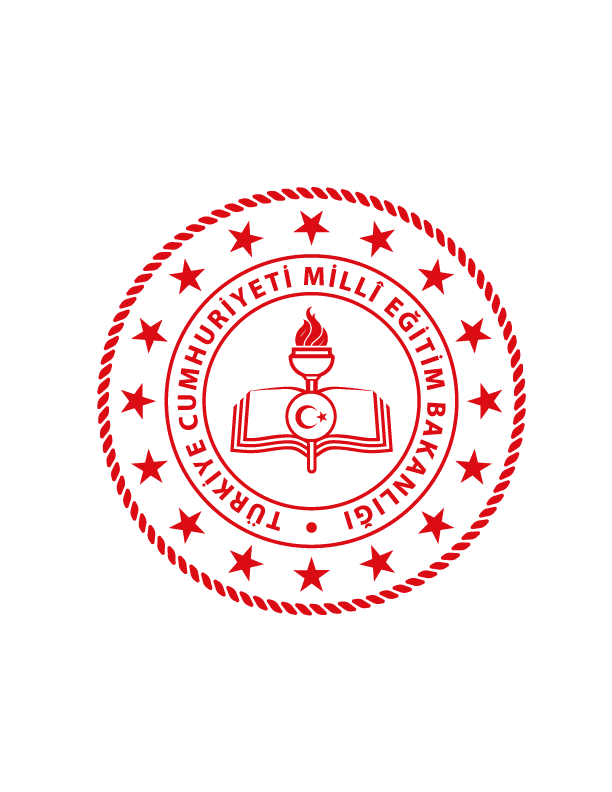 T.C.MİLLÎ EĞİTİM BAKANLIĞIBASIN VE HALKLA İLİŞKİLER MÜŞAVİRLİĞİT.C.MİLLÎ EĞİTİM BAKANLIĞIBASIN VE HALKLA İLİŞKİLER MÜŞAVİRLİĞİT.C.MİLLÎ EĞİTİM BAKANLIĞIBASIN VE HALKLA İLİŞKİLER MÜŞAVİRLİĞİT.C.MİLLÎ EĞİTİM BAKANLIĞIBASIN VE HALKLA İLİŞKİLER MÜŞAVİRLİĞİT.C.MİLLÎ EĞİTİM BAKANLIĞIBASIN VE HALKLA İLİŞKİLER MÜŞAVİRLİĞİT.C.MİLLÎ EĞİTİM BAKANLIĞIBASIN VE HALKLA İLİŞKİLER MÜŞAVİRLİĞİT.C.MİLLÎ EĞİTİM BAKANLIĞIBASIN VE HALKLA İLİŞKİLER MÜŞAVİRLİĞİT.C.MİLLÎ EĞİTİM BAKANLIĞIBASIN VE HALKLA İLİŞKİLER MÜŞAVİRLİĞİT.C.MİLLÎ EĞİTİM BAKANLIĞIBASIN VE HALKLA İLİŞKİLER MÜŞAVİRLİĞİÖĞRETMEN / ÖĞRENCİ / ÇALIŞAN VEFAT RAPORUÖĞRETMEN / ÖĞRENCİ / ÇALIŞAN VEFAT RAPORUÖĞRETMEN / ÖĞRENCİ / ÇALIŞAN VEFAT RAPORUÖĞRETMEN / ÖĞRENCİ / ÇALIŞAN VEFAT RAPORUÖĞRETMEN / ÖĞRENCİ / ÇALIŞAN VEFAT RAPORUÖĞRETMEN / ÖĞRENCİ / ÇALIŞAN VEFAT RAPORUÖĞRETMEN / ÖĞRENCİ / ÇALIŞAN VEFAT RAPORUÖĞRETMEN / ÖĞRENCİ / ÇALIŞAN VEFAT RAPORUÖĞRETMEN / ÖĞRENCİ / ÇALIŞAN VEFAT RAPORUOLAYOLAYTARİH-SAATTARİH-SAATYERİYERİŞEKLİŞEKLİS.NOADI SOYADIKİŞİSEL BİLGİLERTAZİYEYİ KABUL EDENTAZİYE ADRESİDEFİN YERİDEFİN TARİHİCENAZE NAMAZICENAZE TÖRENİNE KATILAN YÖNETİCİLER1DOĞUM TARİHİMEDENİ DURUMUNÜFUSA KAYITLI OLDUĞU İL VS.ANNE – BABAAİLEİLETİŞİM BİLGİLERİCENAZE NAMAZI NEREDE KILINACAK/ KILINDI?